新北市文山國民中學112學年度 七 年級第一學期校訂課程計畫  設計者：＿劉子晏＿一、課程類別：	    1.█統整性主題/專題/議題探究課程：         英悅繪      2.□社團活動與技藝課程：                               □    3.□特殊需求領域課程：                             3.□其他類課程：＿＿＿＿                         ＿＿＿＿＿＿＿＿                      二、學習節數：每週( 1 )節，實施( 21 )週，共( 21 )節。  三、課程內涵：四、課程架構： 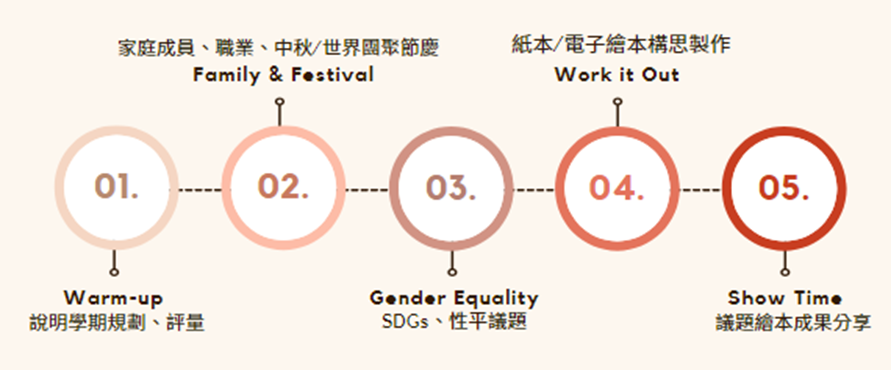 五、本學期達成之學生圖像素養指標：六、素養導向教學規劃：七、本課程是否有校外人士協助教學█否，全學年都沒有(以下免填)□有，部分班級，實施的班級為：___________□有，全學年實施*上述欄位皆與校外人士協助教學與活動之申請表一致總綱核心素養學習目標 A1身心素質與自我精進 A2系統思考與解決問題A3規劃執行與創新應變 B1符號運用與溝通表達 B2科技資訊與媒體素養 B3藝術涵養與美感素養□ C1道德實踐與公民意識 C2人際關係與團隊合作□ C3多元文化與國際理解1.熟練字與音的關係、句子結構及充實字彙量。2.認識及善用各平台資源，增強資訊應用能力。  3.了解各議題繪本故事鋪陳、圖像藝術及文字內涵進而豐富視野。。4.能欣賞同儕產出之作品，經由團隊合作產出繪本、海報等成果。5.強化自我價值觀、關懷家人與社會議題、並願意接納團體不同意見而適切表達感受。圖像向度素養指標素養指標素養指標素養指標陽光正向健康正向正向健康健康陽光正向健康1.關懷尊重1.身心平衡陽光正向健康2.正面思考2.快樂生活飛鷹宏觀卓越宏觀宏觀卓越卓越飛鷹宏觀卓越1.溝通表達1.靈活創新飛鷹宏觀卓越2.放眼國際2.追求榮譽碧水適性學習適性適性學習學習碧水適性學習1.欣賞接納1.終身學習碧水適性學習2.適性揚才2.活學活用獅子 領導勇敢領導領導勇敢勇敢獅子 領導勇敢1.解決問題1.自信創新獅子 領導勇敢2.獨立思考2.勇於承擔教學期程學習重點學習重點單元/主題名稱與活動內容節數教學資源/學習策略評量方式融入議題(建議至多融入3項)備註學習表現學習內容單元/主題名稱與活動內容節數教學資源/學習策略評量方式融入議題(建議至多融入3項)備註第一週8/30-9/1(8/30(三)開學)7-V-2     Ae-V-8Warm-up I.學期課程主題及評量說明、師生意見交流II.分組活動III.期末報告形式解說IV.資料搜尋:推薦繪本相關網站、熟悉登入操作方式1Cool EnglishQuizletSeesaw觀察記錄參與態度討論提問第二週9/4~9/82-IV-6 8-IV-36-IV-6   B-IV-5 D-IV-4C-IV-3  Family & Festival主題A:我的家庭1. Family Tree:畫下家庭樹，包含英語稱謂、職業、個性… 2. 分享表達家庭成員及職業概要、及對家的定義。3. 繪本延伸導讀範例:Home Is Where the Birds Singhttps://reurl.cc/loKpgl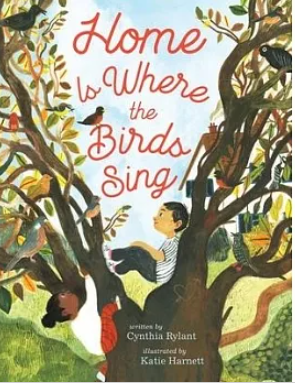 My GrandpaMy DadMy Mom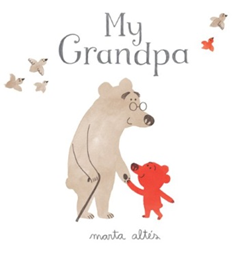 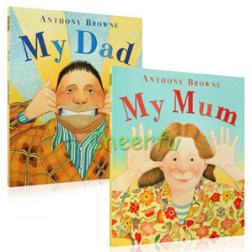 Delivering Your MailBuilding a House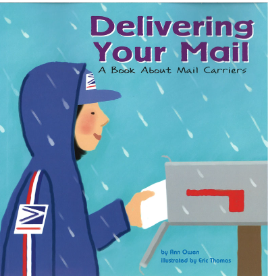 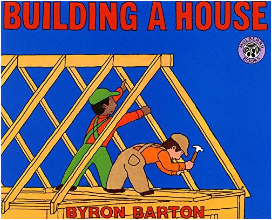 主題B:中秋家族/世界團聚節慶訪問家族中秋慶祝或飲食文化傳統並記錄團聚照片，於課堂上簡報發表。各國家庭團聚節日探究:小組搜尋資料、各組選定不同國家之家庭團聚節慶、慶祝方式、食物等做延伸報導。3.繪本延伸導讀範例: Round Is a Mooncakehttps://reurl.cc/1ZGY38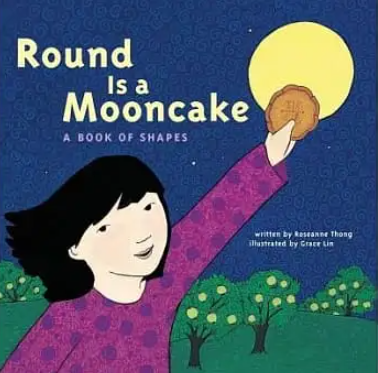 Papa, Please Get The Moon For Mehttps://reurl.cc/55OrbG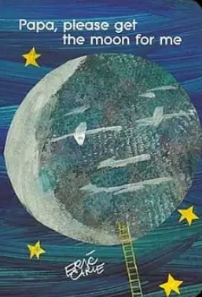 When I Took The Moon For A Walkhttps://reurl.cc/Kb3A2e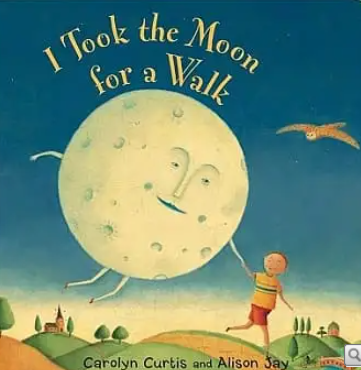 3YouTube學習單觀察記錄參與態度合作能力   表達/簡報力學習單家庭教育生涯議題多元文化第三週9/11~9/156-IV-4   6-V-3   Ae-IV-5Ae-V-8  主題A&B回饋1.Free Reading(差異化自選):  於Cool English中採個人或小組於家  庭/生涯/多元文化區繪本做選讀，依程度差異可自選國小或國中區。2.Quizlet:統整於繪本中新單字編寫於自創單字集中。3.Reading Journal:   於Seesaw寫/拍/畫下對於家庭/生涯/多元文化繪本的讀後感受、深刻圖像、字句或對家人自我定義、未來自我職涯圖像…等，鼓勵使用英語紀錄下至少三個關鍵字句，再與同儕分享。2Cool EnglishQuizletSeesaw觀察記錄參與態度    表達力第四週9/18~9/23(9/23(六)補班)9-IV-1   D-IV-1    D-IV-4   Review 11紙筆測驗第五週9/25~9/286-IV-3  8-V-3C-V-4   Gender Equality主題C:SDGs中之性平1.簡介SDGshttps://sdgs.un.org/goals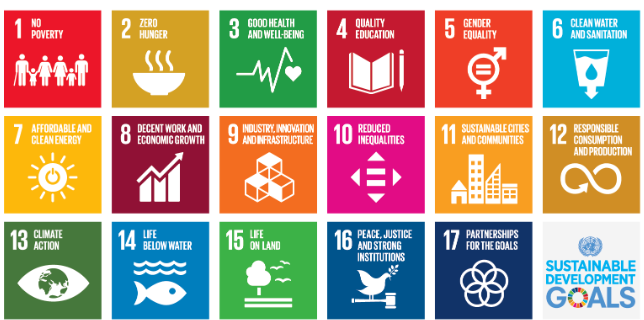 2. SDGs & Taiwanhttps://reurl.cc/DyoZ1O3.性平議題:從家庭、校園及職場中延伸討論此議題之存在範圍及影響https://sdgs.un.org/goals/goal5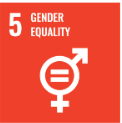 4. 繪本延伸導讀範例:The Paper Bag Princesshttps://reurl.cc/1ZGoY9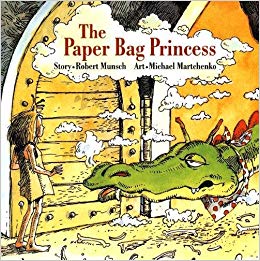 The Pink Hathttps://reurl.cc/Xjml53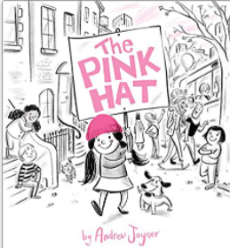 Mister Seahorsehttps://reurl.cc/mo0v0l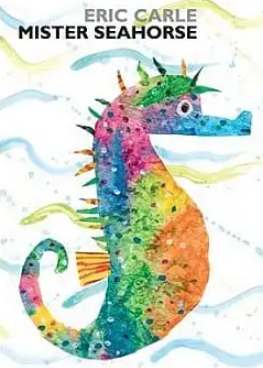 Piggy Bookhttps://reurl.cc/3oe5e0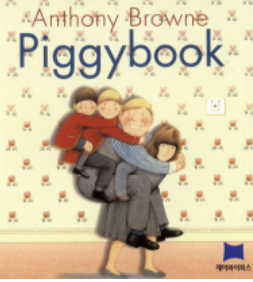 I Can Be Anythinghttps://reurl.cc/rD611b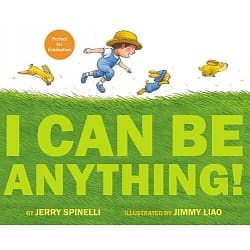 5.事實:小組討論 Gender stereotype -Job – School-? 於各場域或各國中的發現。6.分享:於Padlet分享表達結論或相關依據(報章廣告、歌曲、法令、硬體設施…)7.倡議:於校內可提出的具體改善建議為?4學習單YouTubePadlet觀察記錄參與態度表達力性平教育生涯教育第六週10/2~10/66-V-7  6-V-3 B-V-16Ae-V-8主題C回饋1.Free Reading(差異化自選):  於Cool English中採個人或小組於性平教育或生涯規劃區繪本做選讀，依程度差異可自選國小或國中區。2.Quizlet:統整於繪本中新單字編寫於自創單字集中。3.Reading Journal:   於Seesaw寫/拍/畫下對於此主題繪   本讀後感受、深刻圖像、字句或自   我定義…等，鼓勵使用英語紀錄至少三 個關鍵字句，再與同儕分享。4.性平海報:使用Canva製作性平標語宣傳海報，並分享說明。2Cool EnglishQuizletSeesawCanva觀察記錄參與態度表達力第七週.10/11~10/13 (10/9(一)彈性放假；10/10(二)國慶日放假)9-IV-1   D-IV-1    D-IV-4   Review 21紙筆測驗第八週10/16~10/20(預計段考週)6-V-56-V-3   Ae-V-1D-V-4D-V-7Work it Out1. 以1-2人為一組，小組成員經過討論後，決定製作繪本之主題議題2. 分工製作:成員先編寫故事大綱、情節內容，然後在分鏡紙上，描畫分鏡圖。確認完畢後，再於書面紙上繪圖及著色完畢，（含封面封底）製作出繪本小書。3.同時鼓勵使用Keynote, Canva…等平台製作電子繪本。4.檢視:反覆與教師確認文字使用準確度及完成進度。4分鏡表平板觀察記錄參與態度合作能力紙本繪製規格以新北市英語繪本創作比賽辦法為標準第九週10/23~10/276-V-9 6-V-5   B-V-16Ae-V-1Show Time1.英語小繪本創作發表2.形式不拘:直接說故事、事先拍攝影片、演出…皆可3.同儕互評4.加分組:到幼兒園或特教班演示創作繪本2觀察記錄參與態度合作能力表達力第十週10/30~11/39-IV-1   D-IV-1    D-IV-4   Review 31紙筆測驗第十一週11/6~11/107-V-2     Ae-V-8Warm-up I.學期課程主題及評量說明、師生意見交流II.分組活動III.期末報告形式解說IV.資料搜尋:推薦繪本相關網站、熟悉登入操作方式1Cool EnglishQuizletSeesaw觀察記錄參與態度討論提問第十二週11/13~11/172-IV-6 8-IV-36-IV-6   B-IV-5 D-IV-4C-IV-3  Family & Festival主題A:我的家庭1. Family Tree:畫下家庭樹，包含英語稱謂、職業、個性… 2. 分享表達家庭成員及職業概要、及對家的定義。3. 繪本延伸導讀範例:Home Is Where the Birds Singhttps://reurl.cc/loKpglMy GrandpaMy DadMy MomDelivering Your MailBuilding a House主題B:中秋家族/世界團聚節慶訪問家族中秋慶祝或飲食文化傳統並記錄團聚照片，於課堂上簡報發表。各國家庭團聚節日探究:小組搜尋資料、各組選定不同國家之家庭團聚節慶、慶祝方式、食物等做延伸報導。3.繪本延伸導讀範例: Round Is a Mooncakehttps://reurl.cc/1ZGY38Papa, Please Get The Moon For Mehttps://reurl.cc/55OrbGWhen I Took The Moon For A Walkhttps://reurl.cc/Kb3A2e3YouTube學習單觀察記錄參與態度合作能力   表達/簡報力學習單家庭教育生涯議題多元文化第十三週11/20~11/246-IV-4   6-V-3   Ae-IV-5Ae-V-8  主題A&B回饋1.Free Reading(差異化自選):  於Cool English中採個人或小組於家  庭/生涯/多元文化區繪本做選讀，依程度差異可自選國小或國中區。2.Quizlet:統整於繪本中新單字編寫於自創單字集中。3.Reading Journal:   於Seesaw寫/拍/畫下對於家庭/生涯/多元文化繪本的讀後感受、深刻圖像、字句或對家人自我定義、未來自我職涯圖像…等，鼓勵使用英語紀錄下至少三個關鍵字句，再與同儕分享。2Cool EnglishQuizletSeesaw觀察記錄參與態度    表達力第十四週11/27~12/1(預計段考週)9-IV-1   D-IV-1    D-IV-4   Review 11紙筆測驗第十五週12/4~12/86-IV-3  8-V-3C-V-4   Gender Equality主題C:SDGs中之性平1.簡介SDGshttps://sdgs.un.org/goals2. SDGs & Taiwanhttps://reurl.cc/DyoZ1O3.性平議題:從家庭、校園及職場中延伸討論此議題之存在範圍及影響https://sdgs.un.org/goals/goal54. 繪本延伸導讀範例:The Paper Bag Princesshttps://reurl.cc/1ZGoY9The Pink Hathttps://reurl.cc/Xjml53Mister Seahorsehttps://reurl.cc/mo0v0lPiggy Bookhttps://reurl.cc/3oe5e0I Can Be Anythinghttps://reurl.cc/rD611b5.事實:小組討論 Gender stereotype -Job – School-? 於各場域或各國中的發現。6.分享:於Padlet分享表達結論或相關依據(報章廣告、歌曲、法令、硬體設施…)7.倡議:於校內可提出的具體改善建議為?4學習單YouTubePadlet觀察記錄參與態度表達力性平教育生涯教育第十六週12/11~12/156-V-7  6-V-3 B-V-16Ae-V-8主題C回饋1.Free Reading(差異化自選):  於Cool English中採個人或小組於性平教育或生涯規劃區繪本做選讀，依程度差異可自選國小或國中區。2.Quizlet:統整於繪本中新單字編寫於自創單字集中。3.Reading Journal:   於Seesaw寫/拍/畫下對於此主題繪   本讀後感受、深刻圖像、字句或自   我定義…等，鼓勵使用英語紀錄至少三 個關鍵字句，再與同儕分享。4.性平海報:使用Canva製作性平標語宣傳海報，並分享說明。2Cool EnglishQuizletSeesawCanva觀察記錄參與態度表達力第十七週12/18~12/229-IV-1   D-IV-1    D-IV-4   Review 21紙筆測驗第十八週12/55~12/296-V-56-V-3   Ae-V-1D-V-4D-V-7Work it Out1. 以1-2人為一組，小組成員經過討論後，決定製作繪本之主題議題2. 分工製作:成員先編寫故事大綱、情節內容，然後在分鏡紙上，描畫分鏡圖。確認完畢後，再於書面紙上繪圖及著色完畢，（含封面封底）製作出繪本小書。3.同時鼓勵使用Keynote, Canva…等平台製作電子繪本。4.檢視:反覆與教師確認文字使用準確度及完成進度。4分鏡表平板觀察記錄參與態度合作能力紙本繪製規格以新北市英語繪本創作比賽辦法為標準第十九週1/2~1/5(1/1(一)元旦放假)6-V-9 6-V-5   B-V-16Ae-V-1Show Time1.英語小繪本創作發表2.形式不拘:直接說故事、事先拍攝影片、演出…皆可3.同儕互評4.加分組:到幼兒園或特教班演示創作繪本2觀察記錄參與態度合作能力表達力第二十週1/8~1/129-IV-1   D-IV-1    D-IV-4   Review 31紙筆測驗第二十一週1/15~1/19(預計段考週)7-V-2     Ae-V-8Warm-up I.學期課程主題及評量說明、師生意見交流II.分組活動III.期末報告形式解說IV.資料搜尋:推薦繪本相關網站、熟悉登入操作方式1Cool EnglishQuizletSeesaw觀察記錄參與態度討論提問教學期程校外人士協助之課程大綱教材形式教材內容簡介預期成效原授課教師角色□簡報□印刷品□影音光碟□其他於課程或活動中使用之教學資料，請說明： 